Ústav anorganické chemie AV ČR, v.v.i.250 68 Husinec – Řež, č.p. 1001Tel: 311236951, fax: 220 94 15 08ObjednávkaNásledující číslo musí být uvedeno na veškeré korespondenci,
dodacích listech a fakturách, souvisejících s touto objednávkou.EDLIN, s.r.o.Za Kralupkou 440
277 11 LIBIŠTel.: +420.313 034 666E-mail: zemkova@edlin.czObjednáváme u vás:Zboží	ks	Cena bez DPH	DPH %	Cena celkem bez DPHDle přiložené cenové nabídky č. HZ/19/SP/53.Spotřební materiál pro SEMCelková cena bez DPH	177 960,00 KčDPH 21%	37 371,60 KčCelkem s DPH	215 331,60 KčObě smluvní strany souhlasí se zveřejněním objednávky v plném rozsahu dle zákona č. 340/2015 Sb., o registru smluv.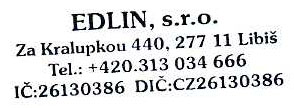 V Libiši dne 3. 10. 2019Předpokládaná cena včetně DPH a recyklačního poplatku celkem Kč:	215 331,6Děkujeme1.	Prosím, zašlete originál Vaší faktury. V případě nedodání dodacího listu, napsat do textu faktury, že faktura slouží zároveň jako dodací list.2.	Uveďte tuto objednávku do souladu s cenami, termíny, způsoby dodání a údaji ve výše uvedeném seznamu.Prosím, oznamte nám, nebude-li možné dodat požadované.4.	Veškerou korespondenci zasílejte na adresu:ÚACH AV ČR, v.v.i.250 68  Husinec -Řež , č. p. 1001fx./tel. 220 94 15 08, tel.311236951IČO 61388980, DIČ CZ613889805.	Bankovní spojení: xxxxxxxx	Číslo objednávky:	324/2019DATUM3.10.2019ČÍSLO ZAKÁZKYPŘÍKAZCE OPERACESPRÁVCE ROZPOČTU